Соревнования Самарской области, посвященные памяти Р. Копелевич (дистанция - пешеходная) по спортивному туризму 18-19 мая 2024 г.                                                                          г. Самара, п. Управленческий ГАУ ДО «СШ «Чайка» СХЕМА ПРОХОЖДЕНИЯ ДИСТАНЦИИ«ДИСТАНЦИЯ – ПЕШЕХОДНАЯ – ГРУППА» КОРОТКАЯ (СПРИНТ) 2 КЛАСС«ДИСТАНЦИЯ – ПЕШЕХОДНАЯ» КОРОТКАЯ (СПРИНТ) 2 КЛАСС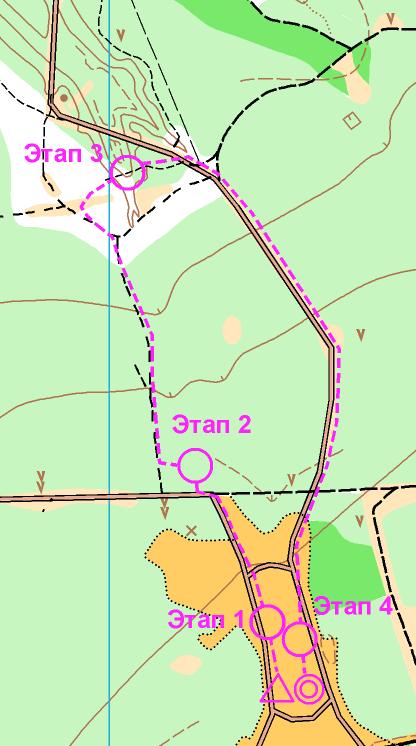 Длина дистанции760 мСтартОтмечен на карте треугольникомСтарт — Этап 130 мЭтап 1Переправа по параллельным периламЭтап 1 — Этап 2110 мЭтап 2Переправа по бревнуЭтап 2— Этап 3220 мЭтап 3Навесная переправаЭтап 3– Этап 4370 мЭтап 4Переправа методом «вертикальный маятник»Этап 4— Финиш30 мФинишОтмечен на карте сдвоенной окружностью